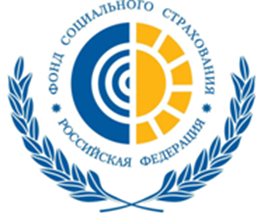 ПРЯМЫЕ ВЫПЛАТЫ: РАЗБЕРЕМСЯ В ДЕТЯЛЯХКакие виды пособий выплачиваются по системе прямых выплат? Каков порядок получения справок о доходах и справок 2-НДФЛ? В какие сроки выплачивается пособие по уходу за ребенком до полутора лет? Предусмотрена ли ответственность для работодателей, нарушающих сроки направления в Фонд документов для назначения пособия своим работникам? Будет ли повышение пособий в связи с материнством в 2019 году? Ответы на эти и другие актуальные вопросы слушатели радио ГТРК Карелия получат 18 февраля в программе «Доброе утро, Карелия».Информация Государственного учреждения – регионального отделения Фонда социального страхования Российской Федерации по Республике Карелия